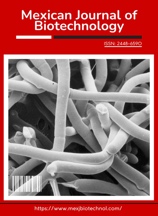 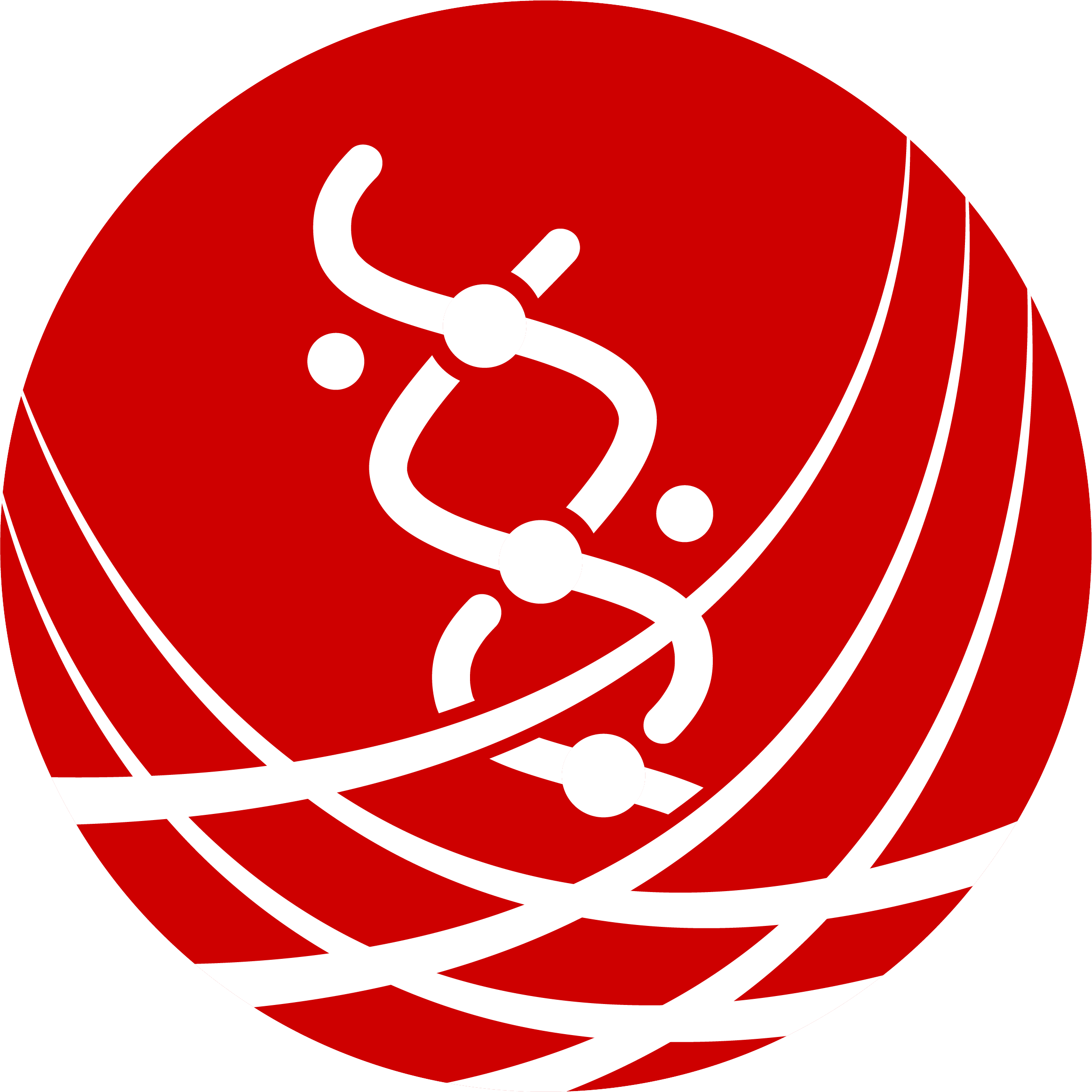 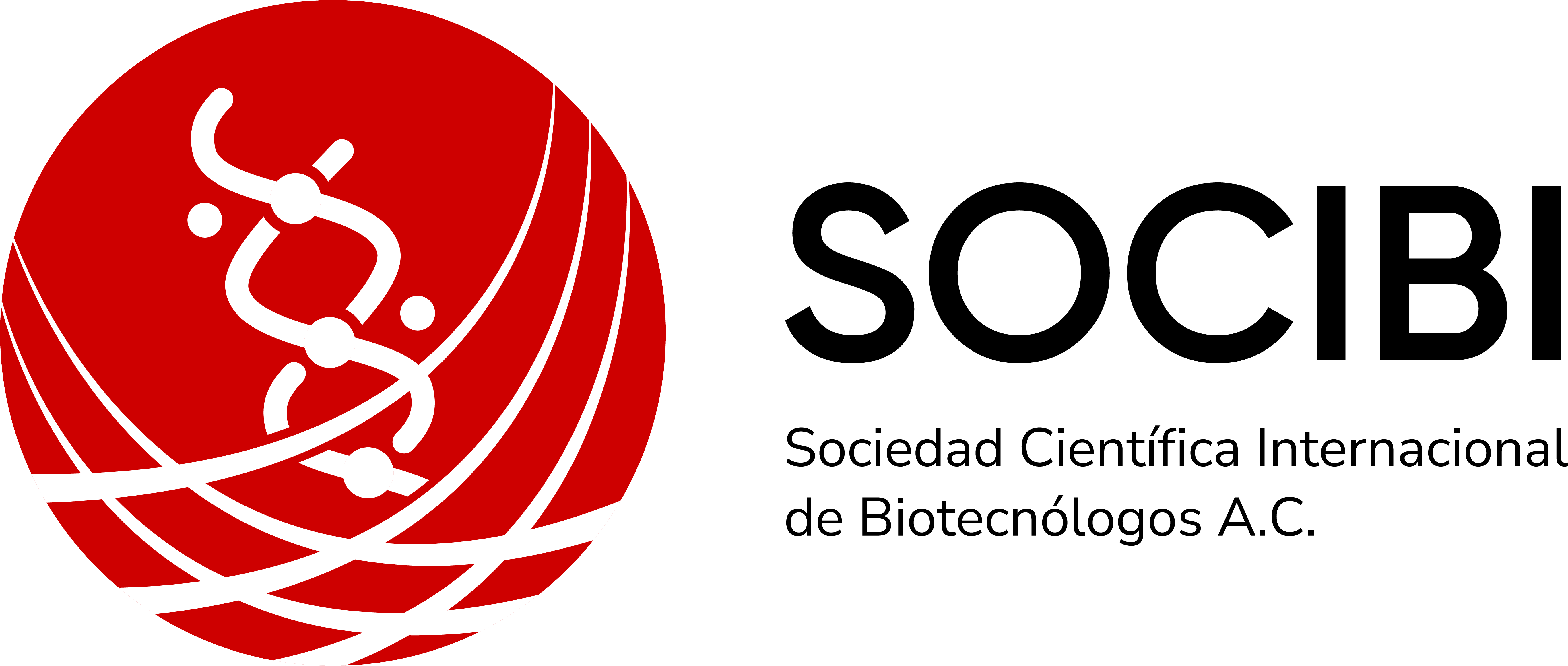 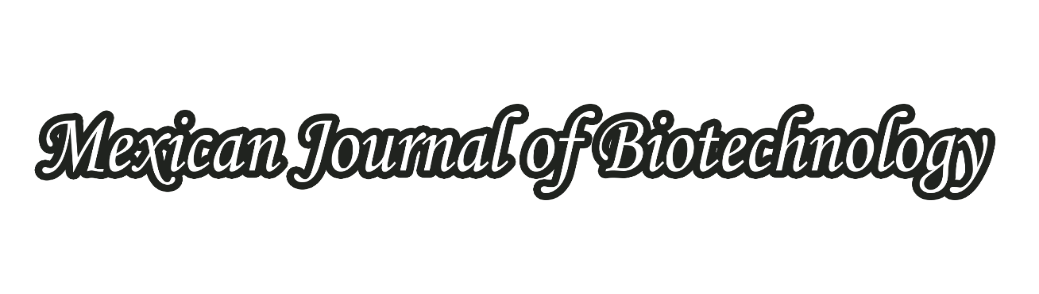 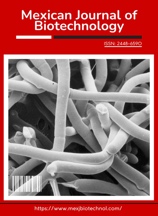 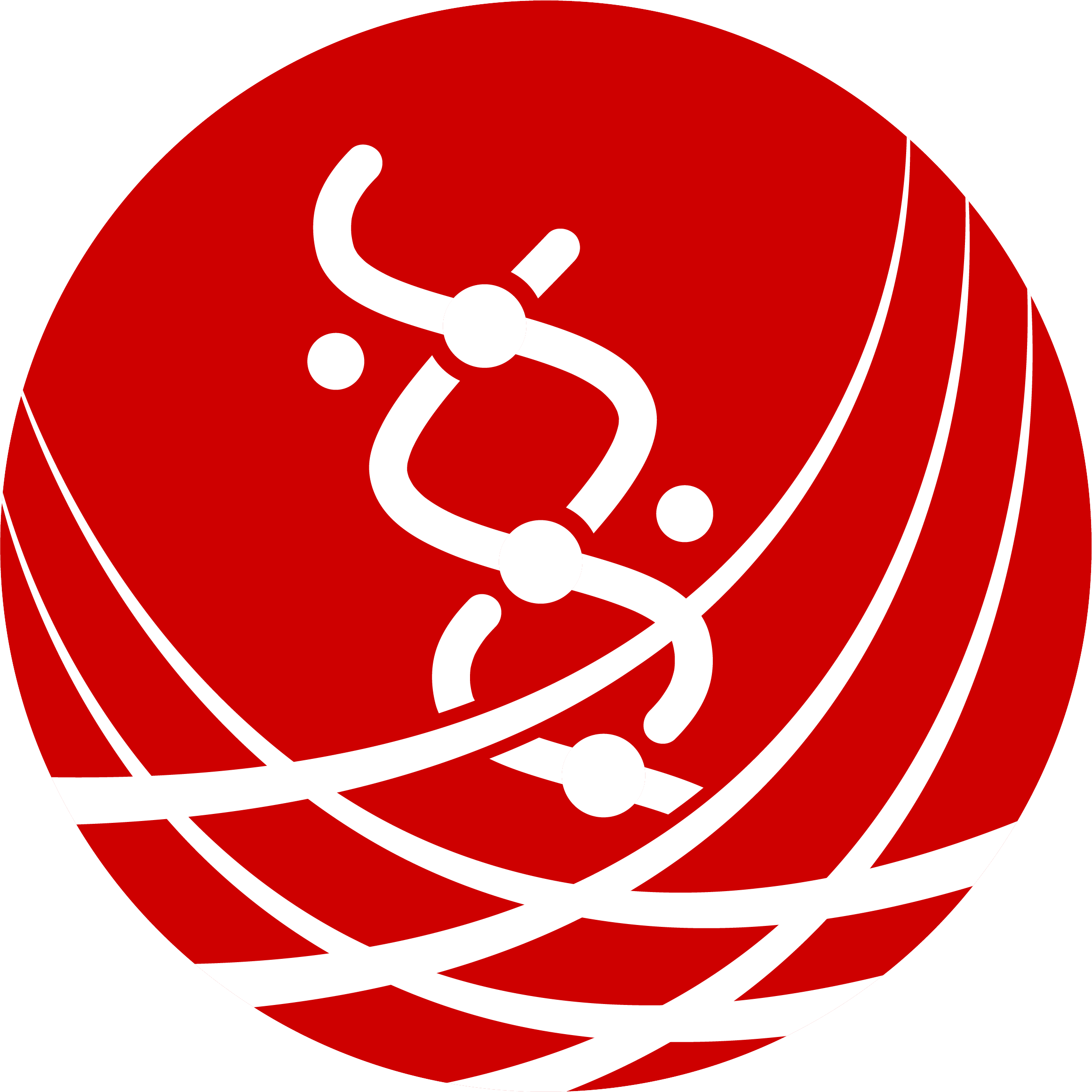 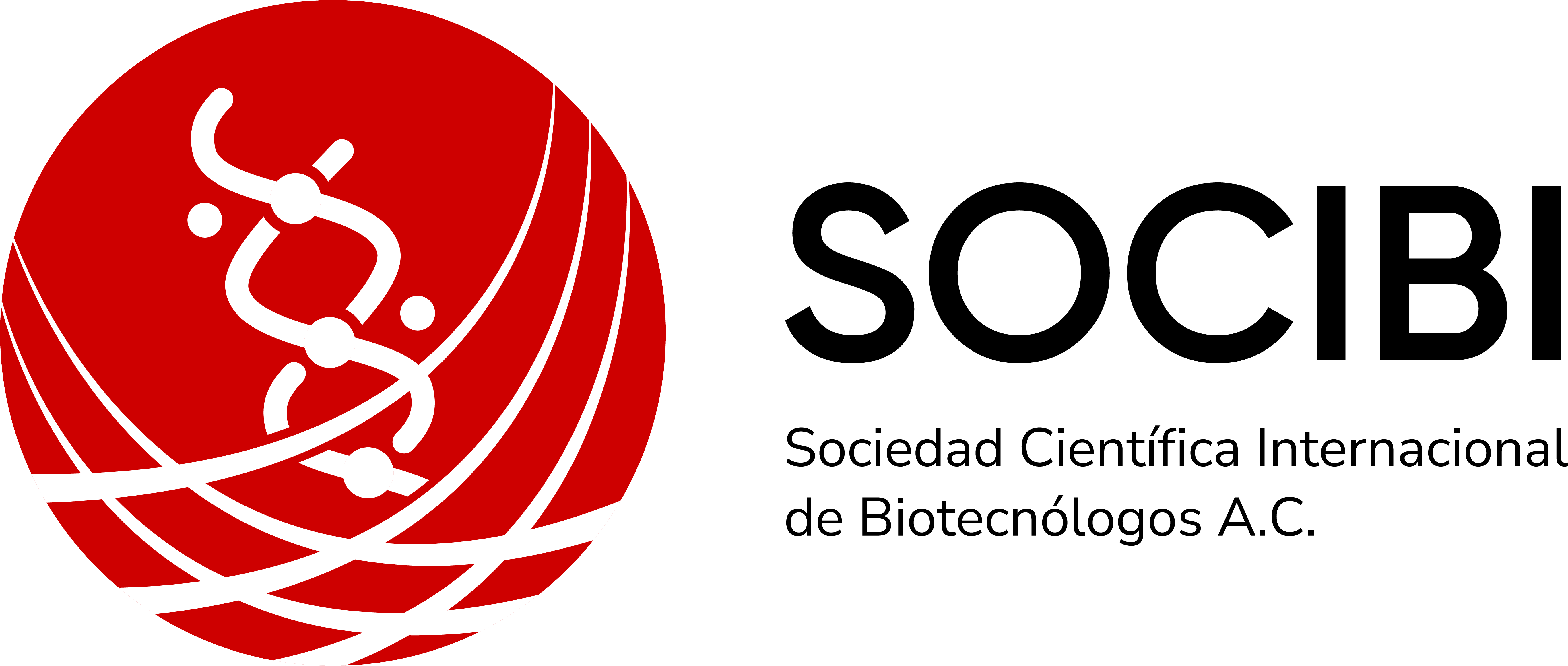 SCOPE: ALL AREAS OF BIOTECHNOLOGY.DOCUMENTS THAT ARE NOT FOUND WITHIN THIS AREA ARE NOT CONSIDERED.INSTRUCTIONS FOR AUTHORSGENERAL 1. Mexican Journal of Biotechnology is published by the International Scientific Society of Biotechnologists (SOCIBI). This journal is a peer reviewed, open accessJournal. This journal operates a single blind review process. Papers are sent to a minimum of two independent expert reviewers to assess the scientific quality of the aper. The Editor is responsible for the final decision regarding acceptance or rejection of articles. The Editor's decision is final. Mex J Biotechnol is indexed in; Scopus, EBSCO, CRMCYT-CONACYT) (http: // www.revistascytconacyt.mx/busqueda/res/mexican%20journal%20of%20biotechnology), Latindex, etc.2. Publication chargesPublication fee for each accepted article US$250 for SOCIBI MEMBERS.Publication fee for each accepted article US$500 for SOCIBI NO MEMBERS.(Please look at https://socibiotech.com/memberships/membership-procedure/ to become a SOCIBI member).FOR FOREIGN TRANSFERS ONLY:Account holder: Sociedad Científica Internacional de Biotecnólogos, A.C., Bank: BBVA Bancomer, Account:0118679746 Interbank Code:012830001186797465 SWIFT CODE: BCMRMXMMPYMTax on money transferred overseas must be paid by the authors. Waives are not considered.FULL PAYMENT IS MANDATORY PRIOR TO THE PUBLICATION OF THE MANUSCRIPT.3. Authors are requested to submit their papers using the guidelines below (e.g. results and discussions should be organized as separate sections.4. Authors are required to include a separate cover letter (addressed to Dr. Carmen Sánchez) with their submission explaining the significance and novelty of the work.  5. In case a paper is written by more than one author, a corresponding author must be nominated. All communications from the Editor in chief will be directed to this author, who will be responsible for liaising with the co-authors.6. The MS should be sent to the email; mexjbiotechnol@uatx.mx, the file must be in Word format (simple space and as indicated in the guide to authors) and electronically stored with the first author's last name (e.g. López-Gómez et al.).7. Please see our information page on Ethical and Editorial Policies (https://www.mexjbiotechnol.com/ethics-and-policies). Software (CrossCheck) with Ithenticate technology (plagiarim checker) is used to verify the originality of the MS.8. Short communication is a brief and concise communication, which represents a significant contribution in the area of ​​knowledge. Short communication is NOT a publication that reports preliminary results. 9. Review papers are written for experts in a given field of investigation.10. Manuscripts should be written in concise, fluent and grammatically correct English.11. Figures should not duplicate the same information found in tables and vice versa. Information in small tables can often be presented better in the text.12. In the figure itself, please avoid using an insert box with a key to the symbols used in it. Description of the symbols should be indicated in the figure legend. 13. Figures should be submitted as high resolution (600 dpi) .jpg, or .tif files. Please submit figures in editable format. 14. Figures and Tables should be of high resolution to reproduce well with standard printing15. All references cited in the text must be listed and vice-versa.PLEASE READ AND CAREFULLY FOLLOW THE GUIDELINES BELOWPaper's title justified alignment in Arial 14-point bold font in EnglishPaper's title justified alignment in Arial 14-point bold font in Spanish (if you prefer, we can include it for you)The author full names in First Name Last Name format1*, using consecutive Arabic numerals in Arial 12-point Font. Please include ORCID iDs for authors.1Address and country of first author, 2Address and country of second author, 3Address and country of third author, etc.  *Corresponding author’s email in Arial 12-point FontPlease read the Ethics and Politics section of Mexican Journal of Biotechnology on the electronic page of the Journal (see section 'more').ABSTRACTThe abstract should be readily comprehensible in Arial 12 point font. It should provide a concise summary of the objectives, methodology (including the species studied), main results, and major conclusions of the study. The abstract should be meaningful without reference to the text. Words such as ‘in this work’, ‘our results show’, etc, should be avoided. The length of the abstract is about 200 words. Abbreviations should be defined at first mention and then it should be used. Scientific names should be italicized. Keywords: List the keywords covered in your paper. Include up to 6 keywords, separated by commas in alphabetic order and Arial 12-point Font, justified alignment.RESUMENAn abstract in Spanish should be included in Arial 12-point font. It should provide the same information as it is in the English-language abstract (IF YOU PREFER, WE CAN INCLUDE IT FOR YOU). Palabras clave: Keywords in Spanish. Include up to 6 keywords, separated by commas in alphabetic order and Arial 12-Point Font, justified alignment (IF YOU PREFER, WE CAN INCLUDE THEM FOR YOU).1. IntroductionMexican Journal of Biotechnology is an electronic publication that is issued quarterly. It considers for publication, original research, review articles, and short communication in all areas of biotechnology. Papers can be written either in English or Spanish with title, abstract and keywords both in English and in Spanish. Papers must be submitted exclusively to Mexican Journal of Biotechnology and are accepted on the understanding that they are entirely original and have not been, and will not be, published elsewhere. (Except in the form of an abstract or as part of a published lecture or academic thesis). Authors are reminded of the need to avoid plagiarism. It should be noted that a CrossCheck powered by iThenticate software is used to check the originality of manuscripts. The manuscript structure should be divided into numbered sections. Heading and subheadings should be numbered with consecutive Arabic numbers. In the introduction section, it should de stated the scope of the work, in relation to the state-of-the-art in the field. The aim of the research should be mentioned. The full name of scientific names (in italics) should be written in full, the first time it is used in the text. Thereafter the name should be abbreviated as the first letter of the genus. Introduction should make reference to those publications that are relevant to your work. The format of the citation should follow this example (Sánchez and Moore 1999; Sánchez, 2009; Smith et al., 2013, Moore, 2013; López et al., 2014). Contributions should be sent via email to: mexjbiotechnol@uatx.mx. Manuscripts should be prepared in MS WORD (either doc or docx). Abbreviations should be defined at first mention and then it should be used. Please ensure your paper includes consecutive line numbering. Do not insert page numbers.2. Materials and methods It should be provided enough information to permit repetition of the experimental work. Brand names of chemicals, materials and equipment should be mentioned. You should also indicate the statistical procedures used to analyze your data. The format of the citation should follow this example throughout the paper (Sánchez and  Moore 1999; Sánchez, 2009; Díaz et al., 2013, Moore, 2013; Díaz et al., 2014). The full name of scientific names (in italics) should be written in full, the first time it is used in the text. Thereafter the name should be abbreviated as the first letter of the genus.2.1. Subheading in Arial 12-point bold fontText in Arial 12 point bold Font and justified alignment. 3. Results Results should be presented with clarity and precision using tables and figures using verbs in paste tense. Text in Arial 12-point font. Use ‘g/l’, ‘mg’, ‘l’, etc , for weight and volume units in the text and in figures. Please ensure that the font size and style is consistent throughout the entire manuscript. All figures and tables should be cited in consecutive order in consecutive Arabic numerals (i.e. in the order they appear in your writing), as shown below.Source: Sánchez, 2017 (with permission from the author) 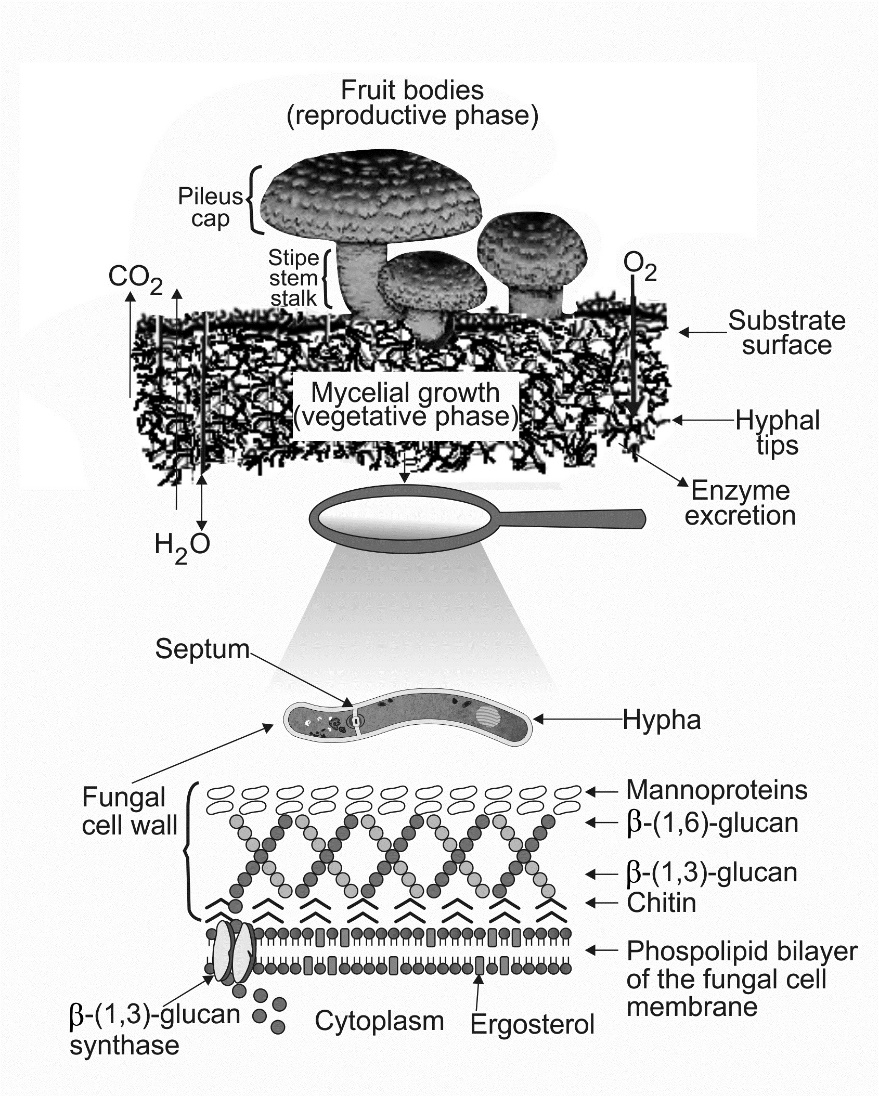 Fig. 1. The figure number and figure title should be typed below the figure in Arial 12 point font. Authors are encouraged to use original figures and tables to illustrate your article, otherwise you should ask the rights holder’s permission for inclusion of such figures. Figures should have a minimum resolution of 600 dpi. Fig. 2. A table or figure should not repeat data given in the text or in another table or figure.Fig. 3. Gene expression at 28 °C (empty bars), 25 °C (black bars) and 15 °C (gray bars). EXP13 (a), and EXP7 (b). Vertical lines indicate the standard deviation of the means from nine data (three technical replicates and three biological replicates). Significant difference between temperatures was found in the gene expression with a p < 0.05 according to Tukey’s HSD test. Avoid the use of color in bar graphs. Instead, please use solid black, solid white, and patterned (e.g., horizontally or diagonally striped) bars.Table 1.  The table number and table title should be typed above the table in Arial 12-point font.a,b,c and d, foot note in Arial 10 point font, justified alignment.4. Discussion Discussion should deal with the interpretation and explore the significance of the results and not recapitulate them. You should relate your work to the findings of other studies.5. ConclusionThe conclusion of the study may be presented in clear and concise manner, summarizing the main findings, discussing the implications, acknowledging limitations, and suggesting future research possibilities. AcknowledgmentsThis section is optional. It acknowledges financial and personal assistance in Arial 12-point font, justified alignment.Author contributionFor transparency, we require corresponding authors to provide co-author contributions to the manuscript. You can describe the role of each coauthor such as; Investigation, Data curation, Conceptualization; Supervision; Validation; Visualization; Writing, etc. Conflict of interestIt should be stated if the authors have no conflict of interest to declare in Arial 12-point font, justified alignment.ReferencesReferences cited in the text must be listed in the reference section, and vice versa. References to ‘in press’ papers imply that there is evidence of the notice of acceptance.  References list should be in alphabetical order according to the first author's last name, as follows: Reference to a journal publicationLoftus, M.G., Sánchez, C., Moore, D., Robson, G., Trinci T., 2020. A 21st century miniguide to sporophore morphogenesis and development in Agaricomycetes and their biotechnological potential. Mex. J. Biotechnol. 5 (2), 1–50. https://doi.org/10.29267/mxjb.2020.5.2.1.López, D.S., Domínguez, P.K., 2021. Degradation of plastics by fungal species. Enzyme Microb. Technol. 28 (8), 112–125. https://doi.org/10.29267/emb.2021.5.2.12.Reference to a bookLópez, J., W., White, T.B., 2023. Degradation of Plastics by Bacteria, fourth ed. Longman, New York.Reference to a chapter in an edited book Sánchez, C., 2017. Bioactives from mushroom and their application. In: Munish. P., (Ed), Food Bioactives: Extraction and Biotechnology Applications, Springer. Australia, pp. 50–105.Eyerer, P., 2010. Plastics: Classification, characterization, and economic data. Polymer sopportunities and risks I. In: Bercelo, D., Kostianoy, A. (Eds.), The Handbook of Environmental Chemistry. vol. 11. Springer, Berlin, pp. 1–17.X Author., (s) (year). Online document tag (title), country, and URL e.g. http.//mexjbiotechnol, Tlaxcala, Mexico, (accessed February 6, 2023.Supplementary materialThe supplementary material must be mentioned in the text and must be placed at the end of the document (after the references section), which must be identified with the letter “S” and numbered consecutively (e.g. S1, S2, etc.).ParameterConcentration (mg/l)Concentration (mg/l)Concentration (mg/l)Concentration (mg/l)Parameter075012001500ur (mm/d)0.989a(0.012)0.126c0.015)0.123c(0.001)0.166b(0.002)Biomasa (mg/cm2)0.020b(0.016)0.018b(0.003)0.021b(0.001)0.037a(0.006)Proteína (mg/g)64.457a(20.187)14.123d(3.296)48.494b(8.060)25.784c(9.290)